DEVOLUTIVA  CONSULTA E AUDIÊNCIA PÚBLICA – EDITAL DO PROGRAMA AGENTES DE GOVERNO ABERTO 2018Secretaria Municipal de Relações InternacionaisSão Paulo AbertaSupervisão para Assuntos de Governo Aberto – SAGAViaduto do Chá, n°15 – 7ª andarCEP 01002-900 – São Paulo – SPsaopauloaberta@prefeitura.sp.gov.brspabertaoficinas@prefeitura.sp.gov.brÍNDICEAPRESENTAÇÃO………………………………..……………….….………..3OBJETIVO.................................................................................................4INFORMAÇÕES GERAIS.....................................................................................................4RECEBIMENTO E ANÁLISE DOS COMENTÁRIOS........................................................................................64.1 CONSULTA PÚBLICA…………………………………………………….64.2 AUDIÊNCIA PÚBLICA……………………………………………………7RESULTADO DA CONSULTA PÚBLICA……............................................................................................8ENCAMINHAMENTOS DA CONSULTA PÚBLICA…...............................................................................................9RESULTADO DA AUDIÊNCIA PÚBLICA………………………………….31ENCAMINHAMENTOS DA AUDIÊNCIA PÚBLICA……………………....38CONCLUSÃO………………………………………………………………...54ANEXOS………………………………………………………………………55	11.1 ANEXO I………………………………………………………………....55	11.2 ANEXO II………………………………………………………………...561. APRESENTAÇÃOA presente Consulta Pública e Audiência Pública visa acolher propostas e sugestões para o Edital Programa Agentes de Governo Aberto. O programa Agentes de Governo Aberto é um programa da Prefeitura Municipal de São Paulo criado e executado de maneira intersecretarial coordenado pela São Paulo Aberta, que por meio de edital selecionou 48 projetos no 1° edital e 56 projetos no 2° edital, distribuídas em 4 categorias: Transparência e Dados Abertos, Mapeamento e Gestão Participativa, Tecnologia Aberta e Colaborativa e Comunicação em Rede e Cultura Digital divididos em 2 ciclos. O objetivo do Programa é descentralizar as discussões sobre Governo Aberto capacitando os cidadãos das 32 regiões administrativas do município nas temáticas de participação, transparência, inovação e integridade. Nas duas primeiras edições, os agentes receberam uma bolsa no valor de R$ 1 mil reais para promover 10h mensais de formação que visam difundir as temáticas de governo aberto, além de produzir e disponibilizar materiais relacionados aos cursos e oficinas.A proposta para o Edital do Programa Agentes de Governo Aberto 2018 é selecionar 26 projetos de Agentes de Governo Aberto e 04 intérpretes de Libras, vagas estas que surgiram após demanda da sociedade civil e da Secretaria Municipal da Pessoa com Deficiência (SMPED) para inclusão desta população. O Programa Agentes de Governo Aberto faz parte da Meta 49, linha de ação 65.3 (Lançamento do edital) e 65.4 (Realizar oficinas do Programa Agente de Governo Aberto nas áreas das 32 Prefeituras Regionais) do Programa de Metas 2017-2020.2. OBJETIVOA fim de manter a transparência do processo contínuo de construção do Edital do Programa Agentes de Governo Aberto, a São Paulo Aberta realizou Consulta e Audiência Pública promovendo desta forma a participação de partes interessadas e da sociedade em geral neste processo:Consulta Pública recebimento de contribuições no período de 26 de março a 04 de abril de 2018 através do link: : http://bit.ly/2peHXd1Audiência Pública: no dia 05 de abril com recebimento de inscrições através do link: : http://bit.ly/2tMXaXn . A Audiência aconteceu na ETEC Cepam - Rua Professor Lineu Prestes 913 - Butantã (Cidade Universitária) das 14h às 16h.3. INFORMAÇÕES GERAISA 1ª edição aconteceu no ano de 2015, tendo surgido após debates, encontros formativos, seminários, decreto de criação da São Paulo Aberta e do Comitê Intersecretarial de Governo Aberto (CIGA), ciclo de formações em governo aberto e da parceria firmada entre São Paulo Aberta, a Universidade de São Paulo (USP), Universidade Federal do ABC (UFABC) e a Fundação Getúlio Vargas (FGV) para criação de disciplinas e cursos com temática de governo aberto.Na 1° edição do Edital do Programa Agentes de Governo foram selecionados 48 projetos nos 4 eixos de Governo Aberto para serem desenvolvidos no período de 1 ano divididos em 2 ciclos de seis meses: o primeiro de novembro de 2015 a abril de 2016 e o segundo de junho a novembro de 2016.A 2° edição do Edital do Programa Agentes de Governo Aberto aconteceu no ano de 2017, a Consulta Pública referente a segunda edição foi realizada entre 31 de março a 09 de abril de 2017 por meio da plataforma e-democracia da Câmara dos Deputados, que recebeu contribuições através do link: https://edemocracia.camara.leg.br/wikilegis/bill/67. A iniciativa recebeu 11 interações, 2 comentários e 1 sugestão de emenda.A Audiência Pública aconteceu no dia 11 de abril de 2017, no horário das 18h às 21h no Edifício Martinelli, cuja mesa de abertura contou com a presença da Controladora Geral do Município, Laura Mendes Amando de Barros e do Secretário-Adjunto de Relações Internacionais, Affonso Massot.Na segunda edição foram selecionados 56 projetos nos 4 eixos de Governo Aberto no período de 5 meses divididos em 2 ciclos de três meses, tendo um mês reunido os dois ciclos: o primeiro de agosto a novembro de 2017 e o segundo de outubro a dezembro de 2017.A terceira edição do Edital do Programa Agentes de Governo Aberto acontecerá no ano de 2018, a Consulta Pública recebeu contribuições do dia 26 de março a 04 de abril e teve 3 formas de divulgação:E-mail institucional para todos os servidores da Prefeitura Municipal de São Paulo; No site da Secretaria de Relações Internacionais no botão de Participação Social -> Consulta Pública através do link: http://www.prefeitura.sp.gov.br/cidade/secretarias/relacoes_internacionais/participacao_social/consultas_publicas/index.php?p=161585;No site da Câmara Municipal de São Paulo no botão de Notícias através do link: http://www.camara.sp.gov.br/blog/prefeitura-abre-consulta-publica-para-o-edital-agentes-de-governo-aberto/A Audiência Pública foi realizada dia 05 de abril de 2018 na ETEC CEPAM na rua Professor Lineu Prestes 913 - Butantã no horário das 14h às 16h e contou com a participação de 49 pessoas, público que em sua maioria foi composto de alunos da ETEC CEPAM e de Conselheiros Participativos MunicipaisA proposta para o Edital do Programa Agentes de Governo Aberto 2018 é selecionar 26 projetos de Agentes de Governo Aberto e 04 intérpretes de Libras, vagas estas que surgiram após demanda da sociedade civil e da Secretaria da Pessoa com Deficiência (SMPED) para inclusão desta população. 4. RECEBIMENTO E ANÁLISE DOS COMENTÁRIOS4.1 CONSULTA PÚBLICAAs contribuições na Consulta Pública foram recebidas da seguinte forma:Formulário do Google Forms.Os comentários recebidos foram listados em uma planilha Excel, sendo categorizados por segmento, item e sugestões/comentários.Os cinco públicos que mais contribuíram na Consulta Pública foram:Munícipe (37%)Academia ou Instituição de ensino e pesquisa (33,4%)Servidores Públicos (22,2%)Entidade de Classe ou categoría profissional (3,7%)Outros públicos (3,7%)A Consulta Pública foi acessada por 27 pessoas e recebeu 26 contribuições, sendo o maior número de contribuições no: item 1 - Do Objetoitem 2 - Das atribuições dos Agentes de Governo Aberto Cada um destes itens recebeu 5 comentários.4.2 AUDIÊNCIA PÚBLICAAs contribuições na Audiência Pública foram recebidas da seguinte forma:Foi entregue o edital completo a cada participanteForam divididos os participantes em três grupos após a mesa de AberturaCada grupo decidiu sua metodologia, se fariam uma leitura em grupo ou individual para ser debatido entre elesFoi entregue uma ficha para que indicassem se desejavam fazer Adição, Edição ou Exclusão no item escolhidoCada grupo teve 1 (uma) hora para debater, escrever e entrega as fichas a mesa executiva de trabalho que digitava todas as contribuições/sugestões.Ao final, à mesa executiva de trabalho leu todas contribuições/sugestões para todos os presentes.A Audiência Pública contou com a participação de 49 pessoas, sendo grande parte de alunos da ETEC CEPAM e de Conselheiros Participativos.5. RESULTADO CONSULTA PÚBLICA6.ENCAMINHAMENTOS CONSULTA PÚBLICANa Consulta Pública recebemos 26 comentários/sugestões 7. RESULTADO AUDIÊNCIA PÚBLICA8.ENCAMINHAMENTOS AUDIÊNCIA PÚBLICANa Audiência Pública recebemos 28 comentários/sugestões 9.CONCLUSÃOA Consulta Pública esteve disponível para recebimento de contribuições no período de 26 de março a 04 de abril de 2018. Foram recebidas, no total, 26 contribuições, destas 4 Incorporadas, 3 Incorporadas Parcialmente e 19 Não incorporadas.A Audiência Pública foi realizada na ETEC CEPAM, localizada na rua Lineu Prestes, n° 913 - Butantã (Cidade Universitária), no dia 05 de abril de 2018, das 14h às 16h. Compareceram ao evento, 49 pessoas, entre eles estudantes, professores, conselheiros participativos que fizeram o total de 28 contribuições. Destas, 7 foram Incorporadas, 8 Incorporadas Parcialmente e 13 Não incorporadas.Totalizando, foram analisadas 54 contribuições (somatória das contribuições da Consulta e Audiência Pública).As contribuições Incorporadas Parcialmente ou Não incorporadas devido à questões orçamentárias ou por falta de tempo hábil para execução do programa, serão estudadas, posteriormente, a fim de avaliar a viabilidade ou não de serem Incorporados aos próximos editais.Agradecemos aos diversos segmentos da sociedade civil que participaram de ambos os processos, pois enriqueceram ainda mais o Edital do Programa Agentes de Governo Aberto 2018.ANEXOS ANEXO IConvite Consulta Pública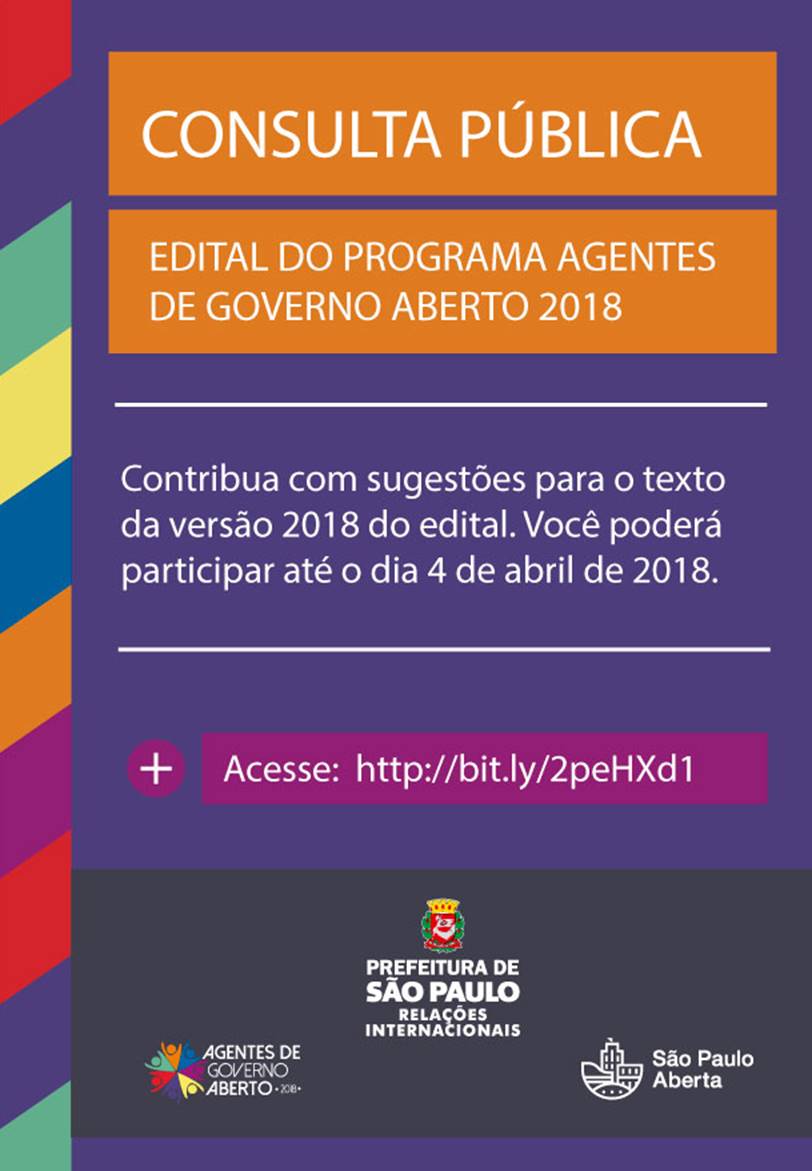 ANEXO IIConvite Audiência Pública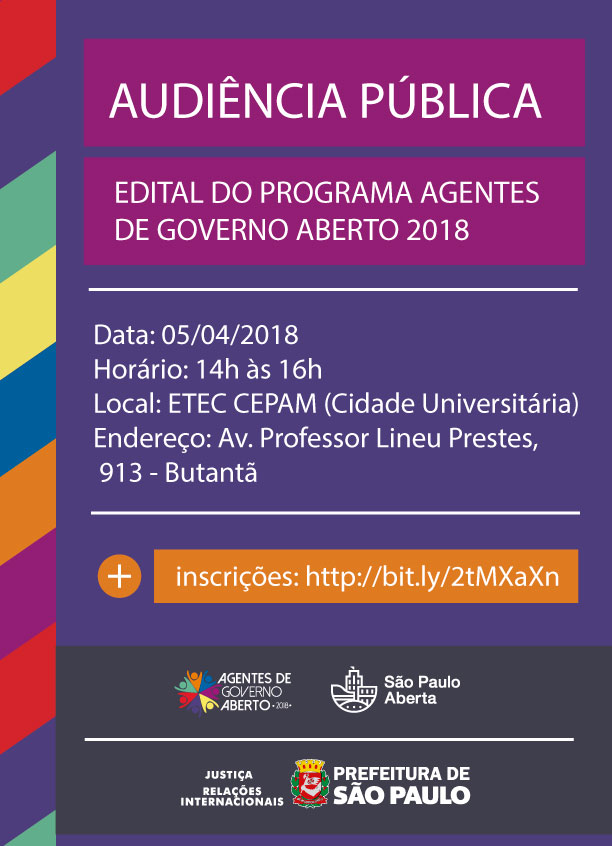 ITEMCONTRIBUIÇÕES QUANTIDADECONTRIBUIÇÕES %1. DO OBJETO519,2%2. DAS ATRIBUIÇÕES DO AGENTE DE GOVERNO ABERTO519,2%3. DAS ATRIBUIÇÕES DO TRADUTOR INTÉRPRETE DA LÍNGUA BRASILEIRA DE SINAIS00%4. DAS REGRAS DE PARTICIPAÇÃO PARA TODAS AS BOLSAS415,4%5. DAS INSCRIÇÕES DOS AGENTES DE GOVERNO ABERTO311,5%6. DAS INSCRIÇÕES DOS TRADUTORES INTÉRPRETES00%7. DA COMISSÃO DE SELEÇÃO415,4%8. DA SELEÇÃO E DOS CRITÉRIOS311,5%9. DO RESULTADO FINAL E DO RECURSO13,9%10. DAS CONDIÇÕES DE CONTRATAÇÃO DE AGENTES E TRADUTORES INTÉRPRETES00%11. DO ACOMPANHAMENTO E DA PRESTAÇÃO DE CONTAS00%12. DA RESCISÃO DO AJUSTE00%13. DAS PENALIDADES00%14. DISPOSIÇÕES FINAIS00%15. DÚVIDAS13,9%ANEXO I00%ANEXO II00%ANEXO III00%TOTAL26100%ITEMSUGESTÕES/COMENTÁRIOSPARECERDEVOLUTIVA 1.5Deveriam ser menos horas mensais de oficina e a mesma remuneração. Sugiro 5 horas em oficina e 5 horas em burocracias do programa, preparação e articulação.NÃO INCORPORADOO objetivo do programa é ampliar a discussão nas temáticas de Governo Aberto, reduzindo a carga horária mensal, o Programa teria menos oficinas e menos público a ser atingido.1.7Poderia haver alguma categoria de inscrição de oficinas em que o foco fosse exatamente o diálogo de trocas entre os conselhos municipais participativos ou organizações autônomas da sociedade civil com suas experiências e vivências e o setor da prefeitura responsável pela criação e promoção da participação social. O foco seria na troca de vivências práticas, e discussão sobre a própria participação social para além do uso de ferramentas digitais, focando mais nos processo internos de organização e articulação tanto do poder público, como da sociedade civil organizada não institucionalizada.INCORPORADO PARCIALMENTEÀ Comissão de Seleção do Programa Agentes de Governo Aberto visa a seleção de oficinas cujas metodologias proponham diálogo, trocas de experiências e vivências práticas entre seus diversos atores. O objetivo do Programa Agentes de Governo Aberto é ampliar a discussão e promover a cultura de governo aberto nas áreas de abrangência de todas as Prefeituras Regionais da cidade de São Paulo. O termo oficina se refere a um evento dividido em duas partes com aplicação teórica e prática, os participantes se reúnem para debater, praticar e tentar encontrar soluções para um tema proposto.1.6.3Sugiro que os inscritos e aqueles que por um acaso passe prova tenha o benefício de um transporte público eficiente para sua locomoção. E em relação a participação do jovem maior de 18 anos, sugiro que essa teoria fosse modificada com a diminuição da idade para a partir dos 16 anos com o propósito de que todo o Estado de SP tenha a mesma oportunidade.NÃO INCORPORADOO objetivo do Programa Agentes de Governo Aberto é promover a cultura de governo aberto nas áreas de abrangência de todas as Prefeituras Regionais da cidade de São Paulo conforme item 2.1.IX do edital. O item “Regras de Participação” não pode ser alterado devido questões legais e administrativas. A idade mínima de inscrição é 18 anos devido a questões de responsabilização administrativa e penal.1.6.1Sugiro que o item 1.6.1. "O agente será responsável pelo agendamento dos eventos e contará também com o apoio da equipe. " seja alterado para "O agente e equipe serão responsáveis pelo agendamento dos eventos" pensando que a equipe da São Paulo Aberta já possui uma rede de contatos e maior acesso a equipamentos. Entendo que o Agente também precisa se responsabilizar por essa articulação, mas o peso deve ser distribuído igualmente entre estes dois atores, principalmente no primeiro mês em que o Agente atua e recebe a bolsa a 30 dias depois. Articular espaços envolve gastos com condução, por exemplo.NÃO INCORPORADONos dois primeiros editais a bolsa bruta para participar do Programa Agentes de Governo Aberto foi no valor de R$ 1.123,60 mensal. Na terceira edição do Programa, a bolsa bruta será de R$ 1.500,00 mensal. Ocorreu um acréscimo de 33% para que o agente possa planejar, articular, agendar e promover sua oficina no território. O agente continuará contando com o apoio da equipe da São Paulo Aberta.1.6Aumentar o valor para 3 mil por mêsNÃO INCORPORADONão há previsão orçamentária, pois a reserva para execução do Programa Agentes de Governo Aberto 2018 foi feita em novembro de 2017 e ratificada pela Secretaria Municipal da Fazenda em janeiro de 2018.NAO ESPECIFICOU NO EDITALDeveria ter uma cláusula exigindo um mínimo de alunos inscritos para a oficina, nas oficinas anteriores muitas vezes havia um ou poucos alunos, esvaziando-se o debate.NÃO INCORPORADOPor se tratar de capacitações abertas ao público em geral, onde dependemos do interesse dos cidadãos em participar das oficinas no horário e local proposto, não temos como garantir uma quantidade mínima de participantes. Orientamos que os Agentes, salvo algumas exceções, colham inscrições até o momento que antecede o início da oficina, e que garanta a capacitação para o público participante, desde que tenha no mínimo 1 (uma) pessoa. Levaremos em consideração esta sugestão para a elaboração do próximo edital do programa Agentes Formadores em Governo Aberto.2.1.II.Incluir ajuda de recursos com materiais. NÃO INCORPORADONão há previsão orçamentária, pois a reserva para execução do Programa Agentes de Governo Aberto 2018 foi feita em novembro de 2017 e ratificada pela Secretaria Municipal da Fazenda em janeiro de 2018.2.I.b.cAjudar os agentes para os espaços de formação.INCORPORADOTal sugestão já constava do Edital no item 1.6.1.  “O agente será responsável pelo agendamento e articulação das oficinas e contará também com o apoio da equipe da São Paulo Aberta”.NÃO ESPECIFICOU NO EDITALSugiro que os inscritos e aqueles que por um acaso passe prova tenha o benefício de um transporte público eficiente para sua locomoção. E em relação a participação do jovem maior de 18 anos, sugiro que essa teoria fosse modificada com a diminuição da idade para a partir dos 16 anos com o propósito de que todo o Estado de SP tenha a mesma oportunidade.NÃO INCORPORADOO objetivo do Programa Agentes de Governo Aberto é promover a cultura de governo aberto nas áreas de abrangência de todas as Prefeituras Regionais da cidade de São Paulo conforme item 2.1.IX do edital. O item “Regras de Participação” não pode ser alterado devido questões legais e administrativas. A idade mínima de inscrição é 18 anos devido a questões de responsabilização administrativa e penal.2.1.IIISugiro que o item "III. Comprovar e documentar as atividades formativas realizadas por meio de registros fotográficos, formulário de avaliação e lista de presença física formal. Tais documentos deverão ser enviados ao Núcleo de Gestão do Edital na versão digital e na versão física (somente lista de presença); O registro fotográfico será realizado por meio próprios pelo agente" mencione que o registro fotográfico não obriga o agente a registrar o rosto dos participantes, uma vez que existem públicos e equipamentos que não autorizam este tipo de registro.INCORPORADOA sugestão foi incorporada no item 11.2.1 para agentes “Na impossibilidade do agente realizar os registros fotográficos dos participantes, ocasionado por recusa ou da não permissão de tirar fotos da face dos mesmos, o agente deverá realizar o registro fotográfico à distância ou durante à execução dos trabalhos podendo estes aparecer de cabeça baixa ou de costas”. e na 11.3.1 para tradutores intérpretes. “Na impossibilidade do tradutor intérprete realizar os registros fotográficos dos participantes, ocasionado por recusa ou da não permissão de tirar fotos da face dos mesmos, o agente deverá realizar o registro fotográfico à distância ou durante à execução dos trabalhos podendo estes aparecer de cabeça baixa ou de costas”.4.1Poderão participar, menor de 18 anos , desde que tenha autorização expressa de seu representante legal (o objeto é fomentar a participação dos jovens)NÃO INCORPORADOO item “Regras de Participação” não pode ser alterado devido questões legais e administrativa. A idade mínima de inscrição é 18 anos devido a questões de responsabilização administrativa e penal.NÃO ESPECIFICOU NO EDITALSugiro que os inscritos e aqueles que por um acaso passe prova tenha o benefício de um transporte público eficiente para sua locomoção. E em relação a participação do jovem maior de 18 anos, sugiro que essa teoria fosse modificada com a diminuição da idade para a partir dos 16 anos com o propósito de que todo o Estado de SP tenha a mesma oportunidade.NÃO INCORPORADOO objetivo do Programa Agentes de Governo Aberto é promover a cultura de governo aberto nas áreas de abrangência de todas as Prefeituras Regionais da cidade de São Paulo conforme item 2.1.IX do edital. O item “Regras de Participação” não pode ser alterado devido questões legais e administrativas. A idade mínima de inscrição é 18 anos devido a questões de responsabilização administrativa e penal.4.1.dEm relação a exigência "d) com disponibilidade de horário para oferecer as atividades formativas propostas e comparecer aos encontros formativos obrigatórios, nos termos do item 11.5." sugiro que sejam pensados mecanismos de avaliação mensal, que acompanhem se as atividades de determinado agente devam continuar a serem articuladas, uma vez em que o tal assuma a função, mas não consiga nem por conta própria e nem com a articulação da SP Aberta articular oficinas, dando oportunidade para projetos suplentes.INCORPORADO PARCIALMENTESugestão já está prevista nos itens 12.2 e 12.3 do edital. E com relação a novo suplente, já existe a possibilidade conforme item 11.10 “Em caso de desligamento de agente e/ou tradutor intérprete do programa Agentes Formadores de Governo Aberto, no decorrer da execução, a sua substituição fica a critério do Núcleo de Gestão do Edital. A substituição, se houver, seguirá a lista geral de suplência, respeitando-se a ordem de classificação e os itens 8.1.6 e 8.2.3. O pagamento da bolsa será proporcional ao período e carga-horária restantes”. 4.3Não deveria ser obrigatório abrir conta no banco do Brasil NÃO INCORPORADOOs pagamentos da Prefeitura Municipal de São Paulo são realizados pelo Banco do Brasil, por isso não é possível adicionar outros bancos.4.5Esse um dia útil da semana em horário comercial seria uma vez ou uma vez por mês? Não dá pra ser de sábado?INCORPORADO PARCIALMENTEDia útil da semana em horário comercial nos órgãos públicos compreende o período de tempo durante os quais os órgãos realizam atendimento ao cidadão. Dia útil, portanto, compreende o período de segunda a sexta no horário das 8h às 18h. Foi especificado no item 4.5 que “o agente e o tradutor intérprete selecionado deverá ter no mínimo 1 (um) dia útil da semana em horário comercial livre para realizar as atividades formativas”. A proposta visa facilitar o agendamento de oficinas em espaços públicos.5.5colocar um modelo de autorização para menorNÃO INCORPORADOO item “Regras de Participação” não pode ser alterado devido questões legais e administrativas. A idade mínima de inscrição é 18 anos devido a questões de responsabilização administrativa e penal.5.5.b.9Prezados, Edital Agentes de Governo Aberto 2018, acho imprescindível que a Prefeitura Municipal de São Paulo arque gratuitamente com a alimentação do agente, por conta do esforço do funcionário para se deslocar-se até o seu local de trabalho e prestar o seu labor que todavia é público.NÃO INCORPORADOSer agente de Governo Aberto ou Tradutor Intérprete de Libras não gera vínculo empregatício com a Prefeitura Municipal de São Paulo, conforme item 2.4 e 3.4. Também não há previsão orçamentária, pois a reserva para execução do Programa Agentes de Governo Aberto 2018 foi feita em novembro de 2017 e ratificada pela Secretaria Municipal da Fazenda em janeiro de 2018.NÃO ESPECIFICOU NO EDITALSugiro que os inscritos e aqueles que por um acaso passe prova tenha o benefício de um transporte público eficiente para sua locomoção. E em relação a participação do jovem maior de 18 anos, sugiro que essa teoria fosse modificada com a diminuição da idade para a partir dos 16 anos com o propósito de que todo o Estado de SP tenha a mesma oportunidade.NÃO INCORPORADOO objetivo do Programa Agentes de Governo Aberto é promover a cultura de governo aberto nas áreas de abrangência de todas as Prefeituras Regionais da cidade de São Paulo conforme item 2.1.IX do edital. O item “Regras de Participação” não pode ser alterado devido questões legais e administrativas. A idade mínima de inscrição é 18 anos devido a questões de responsabilização administrativa e penal. Será analisado a sugestão para os próximos editais.7Lembrar de ajustar os nomes das secretarias.INCORPORADOSugestão incorporada no item 7.1.1 “A avaliação dos projetos será realizada por uma Comissão de Seleção composta por 8 (oito) membros, conforme definido pela Portaria Intersecretarial xx/2018 – SMRI/CGM, sendo 01 (um) indicado pela Secretaria de Relações Internacionais, 01 (um) indicado pela Controladoria Geral do Município, 01 (um) indicado pela Secretaria Municipal de Inovação e Tecnologia, 01 (um) indicado pela Secretaria Municipal de Educação, 01 (um) indicado pela Secretaria Municipal de Direitos Humanos e Cidadania, 01 (um) indicado pela Secretaria Municipal de Gestão, 01 (um) indicado pela Secretaria Municipal de Governo e 01 (um) indicado pela Secretaria Municipal de Urbanismo e Licenciamento”. E no item 7.2.1 “A avaliação dos Intérpretes será realizada por uma Comissão de Seleção composta por 3 (três) membros, conforme definido pela Portaria Intersecretarial xx/2018 – SMRI/CGM, sendo 01 (um) indicado pela Secretaria Municipal da Pessoa com deficiência, 01 (um) indicado pela Secretaria Municipal de Relações Internacionais, 01 (um) indicado pela Controladoria Geral do Município.”7.1.1É preciso que no julgamento da concessão das bolsas, hajam integrantes também da sociedade civil, cidadãos que participam de coletivos ativistas e lideranças de movimentos de bairro, moradia etc...NÃO INCORPORADONão há tempo hábil para realização de um processo aberto e público de seleção de membros da sociedade civil para Comissão de Seleção.7.1.1Sugiro, para que a comissão de seleção fomente as discussões em pauta da audiência pública, que ocorra a inclusão de um 3 ex. agente de governo aberto, necessariamente participando da votação.NÃO INCORPORADONão há tempo hábil para realização de um processo aberto e público de seleção de membros da sociedade civil para Comissão de Seleção.8.1.4Em relação ao item 8.1.4.1, o valor do IPVS, pode ser consultado no GeoSampa. Não há necessidade de consultar um livro de 616 páginas para isso. Sugiro deixar essa opção também.INCORPORADOSugestão incorporada ao item 8.1.4.1 “Para fins deste edital, será considerado como território vulnerável os grupos 3, 4, 5 e 6, considerados respectivamente com vulnerabilidade baixa, média, alta e muito alta, conforme as definições estabelecidas pelo Índice Paulista de Vulnerabilidade Social - IPVS 2015 da Fundação Sistema Estadual de Análise de Dados – SEADE, disponível em:<http://www.prefeitura.sp.gov.br/cidade/secretarias/upload/assistencia_social/arquivos/atlas_socioassistencial_sp_2015.pdf> e disponível também no site do Geosampa: http://geosampa.prefeitura.sp.gov.br/PaginasPublicas/_SBC.aspx”NÃO ESPECIFICOU NO EDITALNível médioNÃO INCORPORADOO contribuinte não especificou o item do edital ao qual fez comentário, por isso não foi incorporado ao texto. O edital não menciona nível de escolaridade dos agentes nem dos tradutores intérpretes. 8.1.48.1.4 - ponto extra para quem tiver formação em escola pública. Ou tiver filho em escola pública.NÃO INCORPORADOO edital não restringe a participação por nível de escolaridade, no item 4.1 “Poderão candidatar-se pessoas físicas:a) maiores de 18 (dezoito) anos, sem restrição máxima de idade;b) que comprovem domicílio no município de São Paulo;c) com comprovada atuação e/ou conhecimento na temática de interesse há, no mínimo, 01 (um) ano;NÃO ESPECIFICOU NO EDITALSugiro que os inscritos e aqueles que por um acaso passe prova tenha o benefício de um transporte público eficiente para sua locomoção. E em relação a participação do jovem maior de 18 anos, sugiro que essa teoria fosse modificada com a diminuição da idade para a partir dos 16 anos com o propósito de que todo o Estado de SP tenha a mesma oportunidade.NÃO INCORPORADOO objetivo do Programa Agentes de Governo Aberto é promover a cultura de governo aberto nas áreas de abrangência de todas as Prefeituras Regionais da cidade de São Paulo, conforme item 2.1.IX do edital. O item “Regras de Participação” não pode ser alterado devido questões legais e administrativas. A idade mínima de inscrição é 18 anos devido a questões de responsabilização administrativa e penal.NÃO ESPECIFICOU NO EDITALSugiro que os inscritos e aqueles que por um acaso passe prova tenha o benefício de um transporte público eficiente para sua locomoção. E em relação a participação do jovem maior de 18 anos, sugiro que essa teoria fosse modificada com a diminuição da idade para a partir dos 16 anos com o propósito de que todo o Estado de SP tenha a mesma oportunidade.NÃO INCORPORADOO objetivo do Programa Agentes de Governo Aberto é promover a cultura de governo aberto nas áreas de abrangência de todas as Prefeituras Regionais da cidade de São Paulo conforme item 2.1.IX do edital. O item “Regras de Participação” não pode ser alterado devido questões legais e administrativas. A idade mínima de inscrição é 18 anos devido a questões de responsabilização administrativa e penal.ITEMESPECIFICAÇÃOCONTRIBUIÇÕES QUANTIDADECONTRIBUIÇÕES %1. DO OBJETO1.6.1. O agente será responsável pelo agendamento dos eventos e contará também com o apoio da equipe. 13,6%1. DO OBJETO1.6.2 O agente deve buscar garantir a realização das oficinas em todos os meses do contrato, na proporção ideal de 15 horas mensais, sendo 10 (dez) horas de formação/oficinas por mês e 5 (cinco) horas de planejamento, justificando por escrito, via e-mail, quando for necessário o adiantamento, remanejamento ou adiamento das atividades.13,6%1. DO OBJETO1.6.3. Os demais custos da atividade formativa, como produção de materiais e cartilhas, planejamento e agendamento de oficina, deslocamento e alimentação do agente, não serão arcados pela Prefeitura Municipal de São Paulo.310,6%2. DAS ATRIBUIÇÕES DO AGENTE DE GOVERNO ABERTO2.2. O agente desenvolverá suas atividades formativas em equipamentos públicos municipais, estaduais e federais e em espaços cedidos por interessados em recebê-las. O agente deverá realizar suas oficinas em diversas regiões da cidade de São Paulo levando o conceito de Governo Aberto para o território.13,6%2. DAS ATRIBUIÇÕES DO AGENTE DE GOVERNO ABERTO2.3. As ações do agente poderão ser desenvolvidas na perspectiva da inclusão de diferentes públicos e diversidades.13,6%3. DAS ATRIBUIÇÕES DO TRADUTOR INTÉRPRETE DA LÍNGUA BRASILEIRA DE SINAIS3.2 O tradutor intérprete selecionado terá como atribuição:13,6%4. DAS REGRAS DE PARTICIPAÇÃO PARA TODAS AS BOLSAS4.1.b) que comprovem domicílio no município de São Paulo;13,6%4. DAS REGRAS DE PARTICIPAÇÃO PARA TODAS AS BOLSAS4.1.c) com comprovada atuação e/ou conhecimento na temática de interesse há, no mínimo, 01 (um) ano;27%4. DAS REGRAS DE PARTICIPAÇÃO PARA TODAS AS BOLSAS4.2. d) estudantes que possuam contrato de estágio em vigência com a Prefeitura Municipal de São Paulo lotados nas Secretarias que compõem a Comissão de Seleção do Edital, definida pela Portaria Intersecretarial xx/2018 – SMRI/CGM.13,6%4. DAS REGRAS DE PARTICIPAÇÃO PARA TODAS AS BOLSAS4.5 O agente e o tradutor intérprete selecionado deverá ter no mínimo 1 (um) dia útil da semana em horário comercial livre para realizar as atividades formativas.13,6%5. DAS INSCRIÇÕES DOS AGENTES DE GOVERNO ABERTO5.5.e) comprovante ou declaração de residência atual;13,6%6. DAS INSCRIÇÕES DOS TRADUTORES INTÉRPRETES00%7. DA COMISSÃO DE SELEÇÃO7.1.1 A avaliação dos projetos será realizada por uma Comissão de Seleção composta por 7 (sete) membros, conforme definido pela Portaria Intersecretarial xx/2018 – SMRI/CGM, sendo 01 (um) indicado pela Secretaria de Relações Internacionais, 01 (um) indicado pela XXXXXXXXXXX, 01 (um) indicado pela Secretaria Municipal XXXXXXXXXX, 01 (um) indicado pela Secretaria Municipal de XXXXXXXXXX, 01 (um) indicado pela Secretaria Municipal de XXXXXXXXXXX, 01 (um) indicado pela Secretaria Municipal de XXXXXX e 01 (um) indicado pela Secretaria do XXXXXXXX.13,6%8. DA SELEÇÃO E DOS CRITÉRIOS8.1.3 Feita a avaliação técnica dos projetos e do agente, será aplicada a pontuação extra conforme os critérios abaixo:27%8. DA SELEÇÃO E DOS CRITÉRIOS8.1.6 Para fins deste edital, em cada categoria prevista no item 1.7 serão reservadas, no mínimo, 50% das vagas para mulheres.13,6%8. DA SELEÇÃO E DOS CRITÉRIOS8.2.2 Os critérios adotados para a análise do currículo e as respectivas pontuações são:13,6%9. DO RESULTADO FINAL E DO RECURSO00%10. DAS CONDIÇÕES DE CONTRATAÇÃO DE AGENTES E TRADUTORES INTÉRPRETES10.3 Haverá convocação dos agentes e tradutores intérpretes selecionados por meio de correspondência eletrônica, com inequívoca ciência e prazo de até 5 (cinco) dias úteis após o recebimento para confirmação do interesse na contratação, apresentando-se todos documentos relacionados a seguir:13,6%11. DO ACOMPANHAMENTO E DA PRESTAÇÃO DE CONTAS11.10. Em caso de desligamento de agente e/ou tradutor intérprete do programa Agentes Formadores de Governo Aberto, no decorrer da execução, a sua substituição fica a critério do Núcleo de Gestão do Edital. A substituição, se houver, seguirá a lista geral de suplência, respeitando-se a ordem de classificação respeitando o item 8.1.6 e 8.2.3. O pagamento da bolsa será proporcional ao período e carga-horária restantes.13,6%12. DA RESCISÃO DO AJUSTE00%13. DAS PENALIDADES00%14. DISPOSIÇÕES FINAIS14.2. Os materiais, metodologias e ferramentas elaborados ou utilizados pelo agente, tais como mapas, apresentações, cartilhas, entre outros, durante ou posteriormente às atividades, deverão ser disponibilizados e poderão ser usados, replicados e difundidos pela Prefeitura Municipal de São Paulo. Tais materiais serão disponibilizados no Site da Secretaria de Relações Internacionais (http://www.prefeitura.sp.gov.br/cidade/secretarias/relacoes_internacionais).13,6%15. DÚVIDAS00%Anexo I00%Anexo IIANEXO II - Projeto de Atividade13,6%Anexo III00%SEM ESPECIFICAÇÃO À ITEM DO EDITAL517,8%TOTAL28100%ITEMSUGESTÕES/COMENTÁRIOSPARECERDEVOLUTIVA NÃO ESPECIFICOU ITEM DO EDITALInscrição presencial excepcionalmenteINCORPORADO Sugestão já contemplada no edital no item 5.1 parágrafo único para os agentes e no item 6.1 parágrafo único para os intérpretes tradutores1.6.1Apoio da equipe da SAGAINCORPORADOSugestão incorporada no item 1.6.1 “O agente será responsável pelo agendamento e articulação das oficinas e contará também com o apoio da equipe da São Paulo Aberta”.1.6.2Considerar a viabilidade de se realizar oficinas virtuais, principalmente as da categoria 3.NÃO INCORPORADONão há previsão orçamentária, pois a reserva para execução do Programa Agentes de Governo Aberto 2018 foi feita em novembro de 2017 e ratificada pela Secretaria Municipal da Fazenda em janeiro de 2018. Sugestão será analisada para ser desenvolvida em editais futuros”.1.6.3Auxílio de R$5,00 por dia para alimentação por dia de atividade, mais R$10 de transporte.NÃO INCORPORADOO valor da bolsa já engloba todas as especificidades do Programa, pois houve um aumento de 33% em relação ao edital anterior.1.6.3Prefeitura disponibilizar bilhete único especial para favorecer a ida às oficinas que acontecem nas áreas de vulnerabilidade NÃO INCORPORADONão há previsão orçamentária, pois a reserva para execução do Programa Agentes de Governo Aberto 2018 foi feita em novembro de 2017 e ratificada pela Secretaria Municipal da Fazenda em janeiro de 2018.1.6.3Mencionar que os materiais produzidos pelos agentes ficarão hospedados em um site ou proporcionar que os agentes insiram materiais em sites coletivos.INCORPORADOSugestão já contemplada no item 14.2 “ Os materiais, metodologias e ferramentas elaborados ou utilizados pelo agente, tais como mapas, apresentações, cartilhas, entre outros, durante ou posteriormente às atividades, deverão ser disponibilizados e poderão ser usados, replicados e difundidos pela Prefeitura Municipal de São Paulo. Tais materiais serão disponibilizados no Site da Secretaria de Relações Internacionais (http://www.prefeitura.sp.gov.br/cidade/secretarias/relacoes_internacionais/)”.2.2Realizar pelo menos 15% (ou outro valor) das horas em regiões de vulnerabilidade social (grupos 3, 4, 5 e 6 do IPVS SEADE) e pelo menos 15% com conselheiros municipais.NÃO INCORPORADOO objetivo do Programa Agentes de Governo Aberto é promover a cultura de governo aberto nas áreas de abrangência de todas as Prefeituras Regionais da cidade de São Paulo conforme item 2.1.IX do edital. Não há como especificar uma porcentagem para cada região, pois à meta do Programa é abranger todas as regiões.2.3Trabalhar na inclusão de diferentes públicos com necessidades especiais diversas.INCORPORADOSugestão contemplada no item 2.3 “As ações do agente poderão ser desenvolvidas na perspectiva da inclusão de diferentes públicos e diversidades”.NÃO ESPECIFICOU ITEM DO EDITALInclusão para deficientes visuaisINCORPORADOSugestão contemplada no item 2.3 “As ações do agente poderão ser desenvolvidas na perspectiva da inclusão de diferentes públicos e diversidades”.3.2Considerar horas para planejamento da atividade no trabalho dos intérpretes. É aconselhável uma conversa prévia com o agente para contato com o conteúdoNÃO INCORPORADOO tradutor intérprete tem como atribuição o item 3.2.I. “Acompanhar e realizar 40 (quarenta) horas de tradução e interpretação das atividades formativas durante o ciclo, na proporção ideal de 10 (dez) horas mensais, para difusão da cultura de governo aberto”. Também não há previsão orçamentária para aumento no valor da bolsa.4.1.bO agente poderá participar do edital morando aproximadamente 20km de São PauloINCORPORADO PARCIALMENTESugestão foi incorporada parcialmente no item 4.1 “b) que comprovem domicílio, vínculo de estudo ou vínculo de trabalho no município de São Paulo”.4.1.bPara que sejam aceitos projetos de residentes da região metropolitana de São PauloINCORPORADO PARCIALMENTESugestão foi incorporada parcialmente no item 4.1 “b) que comprovem domicílio, vínculo de estudo ou vínculo de trabalho no município de São Paulo”.4.1.bQue comprovem domicílio ou vínculo de trabalho, estudo ou atividade voluntária no Município. O vínculo será comprovado via cartaINCORPORADO PARCIALMENTESugestão foi incorporada parcialmente no item 4.1 “b) que comprovem domicílio, vínculo de estudo ou vínculo de trabalho no município de São Paulo”.4.1.cTrocar um ano por seis meses ou tirar o tempo da prerrogativaNÃO INCORPORADOÉ necessário pelo menos 1 (um) ano para que o agente tenha conhecimento e/ou atuação na temática para que seja possível a realização da oficina.4.1.cRever a necessidade de comprovação de atuação mínima de um anoNÃO INCORPORADOÉ necessário pelo menos 1 (um) ano para que o agente tenha conhecimento e/ou atuação na temática para que seja possível a realização da oficina.4.2.dQue estudantes que possuem contrato de estágio em vigência também pudessem participar.INCORPORADO PARCIALMENTEOs estudantes que possuem contrato de estágio com a Prefeitura Municipal de São Paulo poderão participar; com exceção dos estagiários lotados nas Secretarias que compõem a Comissão de Seleção do Edital a fim de manter o princípio da impessoalidade do Direito Administrativo.4.5Aumentar a necessidade de disponibilidade do agente para quatro turnos na semana (manhã, tarde e noite)NÃO INCORPORADODia útil da semana em horário comercial nos órgãos públicos compreende o período de tempo durante os quais os órgãos realizam atendimento ao cidadão.Dia útil, portanto, compreende o período de segunda a sexta no horário das 8h às 17h. Foi especificado no item 4.5 que “o agente e o tradutor intérprete selecionado deverá ter no mínimo 1 (um) dia útil da semana em horário comercial livre para realizar as atividades formativas”.5.5.eComprovante de vínculo com o MunicipioNÃO INCORPORADOO item 5.5 especifica documento comprobatório essencial para finalização da inscrição do projeto para concorrer o Edital do Programa Agentes de Governo Aberto. “e) comprovante ou declaração de residência atual”.7.1.1Inclusão de ex agentes na comissão de seleção. 4 agentes, sendo um de cada categoria.NÃO INCORPORADO Não há tempo hábil para realização de um processo aberto e público de seleção de membros da sociedade civil para Comissão de Seleção.8.1.3Na pontuação extra, mesmo o agente tendo 1 ponto a mais, seria ideal que houvesse a possibilidade de uma pontuação maior, pois existem vários pontos em situação de vulnerabilidade social em São Paulo.NÃO INCORPORADOA pontuação extra será atribuído ao agente que comprovarem residência em território vulnerável na cidade de São Paulo, pontuação esta que será de 0 a 1 e seus intervalos (0.0, 0.1, 0.2…..0.9 e 1.0)8.1.3Pontuação extra para população vulnerável. LGBTs, imigrantes (oficinas em português), estudantes do ensino público básicoINCORPORADO PARCIALMENTESugestão incorporada parcialmente, no item 8.1.4 prever pontuação para população vulnerável”O ponto extra será atribuído ao agente que comprovarem residência em território vulnerável na cidade de São Paulo”.  Será estudada e estruturada uma tabela de pontuação para a  inclusão dos outros públicos em situação de vulnerabilidade para o próximo edital.8.1.6Ao invés de especificar "50% para mulheres", mudar para "ter paridade de gênero"INCORPORADOSugestão incorporada no item 8.1.6  “Para fins deste edital, terá paridade de gênero para as bolsas reservadas aos agentes”.8.2.2Nos intérpretes, adicionar critérios de pontuação extra para outras vulnerabilidades (mesmo que apontamos para os agentes)INCORPORADOSugestão incorporada no item 8.2.4 “Recebido todos os comprovantes de endereços dos tradutores intérpretes, será aplicada a pontuação extra conforme os critérios abaixo:Parágrafo único. As pontuações do item “Pontuação Extra” são cumulativas”. NÃO ESPECIFICOU ITEM DO EDITALDivulgar no resultado a pontuação por critérioINCORPORADO PARCIALMENTESugestão incorporada no item 9.1 “Em até 30 (trinta) dias após o encerramento das inscrições, será publicada a classificação final no Diário Oficial do Município de São Paulo com a pontuação final em ordem decrescente”10.3Correspondência eletrônica e ligação telefônicaINCORPORADO PARCIALMENTESugestão contemplada parcialmente no item 10.3 “ Haverá convocação dos agentes e tradutores intérpretes selecionados por meio de correspondência eletrônica, com inequívoca ciência e prazo de até 5 (cinco) dias úteis após o recebimento para confirmação do interesse na contratação, apresentando-se todos documentos relacionados” Não há dotação orçamentária previstas para serviços de postagem.11.10Incluir que em até 50% o tempo decorrido será contratado suplente. Após decorrido, nãoINCORPORADO PARCIALMENTESugestão incorporada parcialmente no item 11.10 “Em caso de desligamento de agente e/ou tradutor intérprete do programa Agentes Formadores de Governo Aberto, no decorrer da execução, a sua substituição fica a critério do Núcleo de Gestão do Edital, sendo analisada a substituição, caso o agente tenha desistido em até 25% do tempo decorrido do Programa. A substituição, se houver, seguirá a lista geral de suplência, respeitando-se a ordem de classificação respeitando o item 8.1.6 e 8.2.3. O pagamento da bolsa será proporcional ao período e carga-horária restantes.14.2Ou no site da SP Aberta ou em site construído pelos agentesNÃO INCORPORADONão há no momento um site hospedado destinado para a São Paulo Aberta ou para os Agentes de Governo Aberto. Anexo IIValorizar de alguma forma os agentes que tenham mais deslocamentos no territórioNÃO INCORPORADOSugestão não incorporada, mas a demanda será estudada para um próximo edital